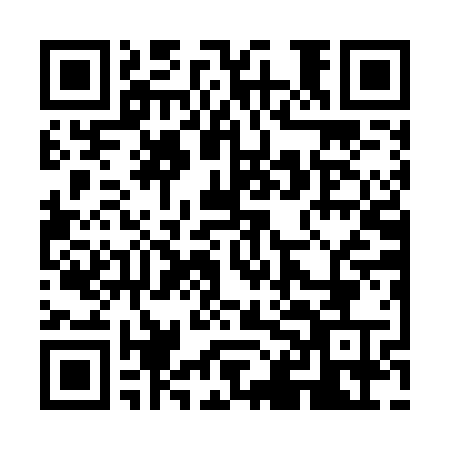 Prayer times for Union Hill-Novelty Hill, Washington, USAMon 1 Jul 2024 - Wed 31 Jul 2024High Latitude Method: Angle Based RulePrayer Calculation Method: Islamic Society of North AmericaAsar Calculation Method: ShafiPrayer times provided by https://www.salahtimes.comDateDayFajrSunriseDhuhrAsrMaghribIsha1Mon3:135:151:125:269:1011:112Tue3:145:151:125:269:0911:113Wed3:145:161:135:269:0911:114Thu3:155:171:135:269:0811:115Fri3:155:171:135:269:0811:106Sat3:165:181:135:269:0811:107Sun3:165:191:135:269:0711:108Mon3:165:201:135:269:0711:109Tue3:175:211:145:269:0611:1010Wed3:185:221:145:269:0511:0911Thu3:185:221:145:269:0511:0912Fri3:195:231:145:269:0411:0813Sat3:215:241:145:269:0311:0614Sun3:235:251:145:259:0211:0515Mon3:245:261:145:259:0211:0316Tue3:265:271:145:259:0111:0117Wed3:285:291:145:259:0011:0018Thu3:305:301:145:258:5910:5819Fri3:325:311:155:248:5810:5620Sat3:345:321:155:248:5710:5421Sun3:365:331:155:248:5610:5222Mon3:385:341:155:238:5510:5023Tue3:405:351:155:238:5310:4924Wed3:425:361:155:238:5210:4725Thu3:445:381:155:228:5110:4526Fri3:465:391:155:228:5010:4327Sat3:485:401:155:218:4910:4028Sun3:505:411:155:218:4710:3829Mon3:525:431:155:208:4610:3630Tue3:545:441:155:208:4510:3431Wed3:565:451:145:198:4310:32